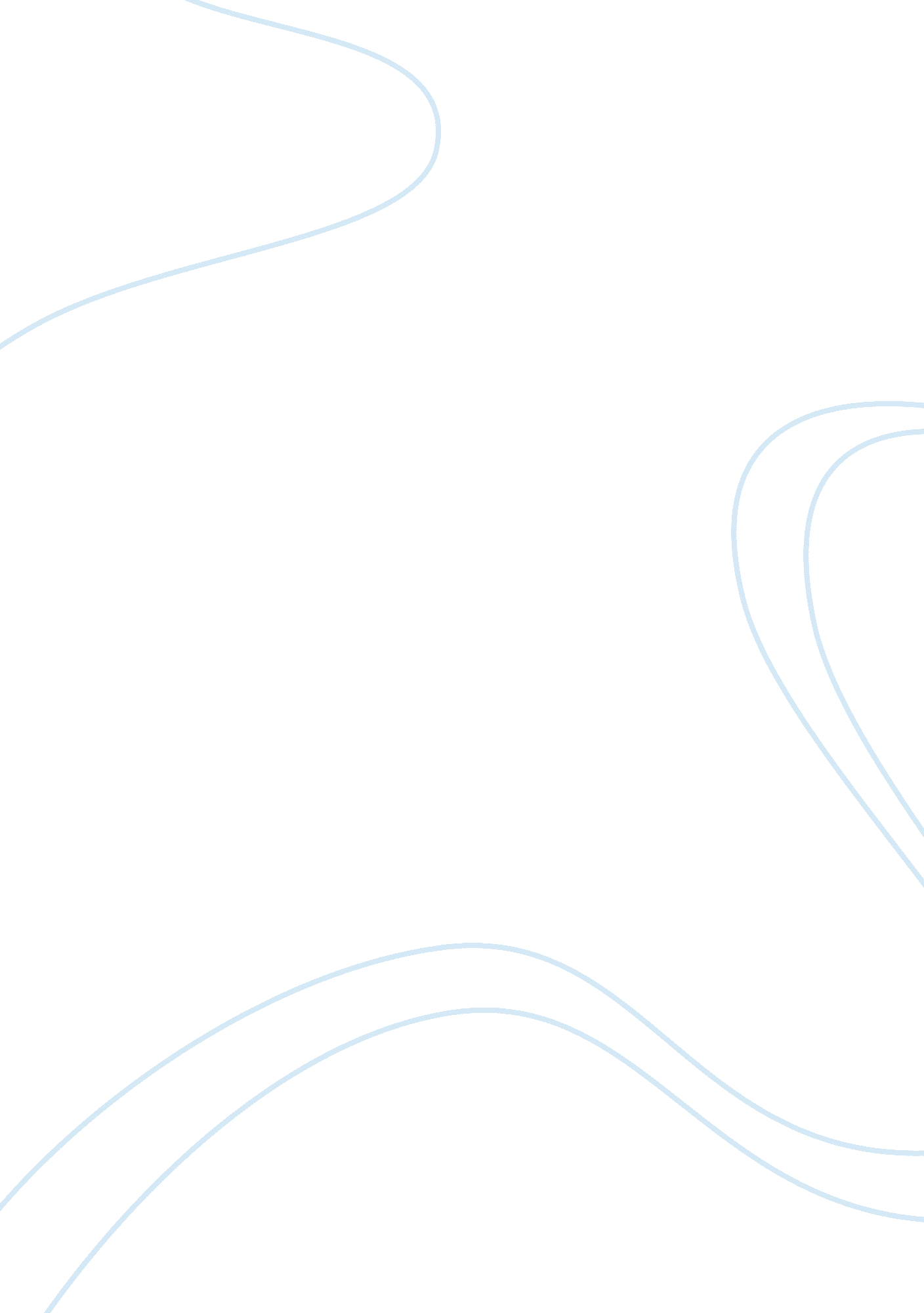 In of united kingdom with a totalitarianMedia, Television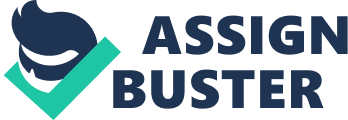 In 1984 George Orwell a dystopian future of United Kingdom with a totalitarian form of regime. The novel describes totalitarianism. A totalitarian form of regime is one which endeavours to control every aspect of life including a person’s private life, how people spend every minute of their time even in private, who they can associate with or what they are sanctioned to verbalize. A totalitarian regime even endeavors to control what people cerebrate and what they believe. George Orwell indited 1984 in 1948; what he kenned about totalitarianism was predicated based on the Soviet Union and Nazi Germany, those regimes had been introduced recently at that time and they were not well understood then. Orwell tried to give the reader a clear picture of what life would be like if a free country like England were under totalitarian rule. 1984 takes place in London, the London in the book  is a dispiriting place; there is never enough to eat, the food is disgusting; there are not enough clothes or shoes to circumnavigate or anything for that matter and the city is pretty dilapidated except for these giant shaped pyramid building that elevate above the landscape. There is some remote war going on that nobody pellucidly understands what it is about, rockets frequently explode and blow people into bits. The worst part is that the regime is always visually examining everything that people do. There are these posters of BIG BROTHER who is suppositiously the leader of the regime that verbalize “ Big Brother is watching you”. There are thought police who have cameras and microphones literally everywhere. The regime can optically canvass you in your domicile through your TV screen and you are not sanctioned to ever turn off the TV. There are an abundance of things that people are not sanctioned to do in this society and if you do them the thought police might take you away and throw you into a coerced labour camp. People are not sanctioned to have close friends, be in love or date or have sex with the person you optate. The people are fundamentally supposed to preserve their energy for the “ Party”, the party being the regime. As there are things that people cannot do there are things that you have to do. People have to visually examine the regime programming on TV, most of its news and some of its exercises. People have to attend pep rallies including this one called the “ Two Minute Hate”. So the people have remotely any time to even celebrate of their own noetic conceptions because the party is perpetually filling their heads with propaganda. The main character in 1984 is Winston Smith, he’s 39 has a job in the regime and lives this horrible dreary life without any friends or pretty much anyone in his life at the commencement of the course he start inditing a diary to verbalize about how much he abhors life in his Society even though inditing a diary is one of those things should be killed for doing if you were caught. But this diary is his place for contemplating his Society it’s a place where he endeavors to imagine if life could possibly be different from the Way It Is. there’s nowhere for him to know if things were ever different before because the regime has transmuted all the records of the past and re-indited all of the history books. At the commencement of the novel, there are two people who Winston cares about and he doesn’t even know any of them. One of them is Julia. Julia is this alluring adolescent woman who works in the same building as him, and she’s some kind of mechanic. Winston fundamentally abhors her because she’s pretty and he can’t have her but he withal celebrates that she’s the kind of person who would turn him into the police. so he’s trepidacious of her but withal remotely fascinated. The only other person he’s intrigued with is this portly guy denominated O’Brien who’s a member of the Inner party that signifies he’s an authoritative figure and much higher up than Winston. Winston should be trepidacious of this guy but he gets the sense that O’Brien is perspicacious so he has this yearning to be friends with him. He cerebrates of O’Brien would understand how he feels about life. the book takes a turn one day when Julia slides him a note which verbalizes “ I love you” this now consummately rocks Winston’s world, of course he’s fascinated he can’t wait to get in touch with her but it’s very hard for them to verbalize two words to each other in private with all these spies and cameras everywhere. Determinately they manage to get out to the country in the woods and commence this Mad Love Affair. The Love Affair makes them both very jubilant it’s perilous because they can be killed or sent to a labor camp if they get caught but that makes it more exhilarating. at last Winston has someone who understands him and who abhors the party as much as he does but when needs to go that extra step. He is rebelling against the party privately by having the secret affair but now he wants to go to the next level and the actively rebel against the regime. he gets his chance one day when O’Brien invites him to his dormitory to visually examine something work-cognate, Winston takes a leap of faith and conjectures that O’Brien must be a component of the revolt because no one invites people to their abode. So he and Julia peregrinate to his house and confess that they optate to be rebels and O’Brien verbally expresses “ yes I am a revolter too and we all read this book that expound why things are the way they are.” Winston reads the book and he is blown away by it haplessly right after he reads it the thought police bust in to apprehend him and Julia and carry them to the ministry of love to torture them. Then he learns that O’Brien was not a revolter after all he just wanted to catch Winston. In the ministry of love they torture Winston in all sorts of horrible ways. They break his bones and teeth, they utilize electric shock and starve him and on and on. He tells him everything he kens and confesses to everything they verbalize, even to malefactions that he did not commit and withal he tells them everything he kens about Julia. After torturing him perpetually again O’Brian determinately tells him what the Party wants what they optate is total power over the minds of the people like Winston. They optate people like Winston to verbally express that2+2= 5 if the regime wants them to verbally express that and genuinely believe it and not just verbally express it to avert torture. For the regime it is pristinely an exercise of potency. They are not endeavoring to control his mind for some other purporse it is just an exercise of total power over people’s minds. They determinately do break Winston thoroughly in this room called 101 where they do whatever it is you are most trepidacious of. They put Winston’s head in a cage full of rats and threaten to free and let them make their way through his head. He has a phobia of rats so he loses it and verbally expresses “ do it to Julia not to me.” Which is the consummate apostasy of what is most paramount to him. The regime has taken his last shred of integrity. After that they let Winston and Julia go. The thought police do not care about them anymore. The two of them meet outside but they cannot love each other anymore. Winston and Julia are broken people after they get out. Winston has transmuted to the point that he is trepidacious to even cogitate anything rebellious anymore. He just sits in a café heedfully auricularly discerning the news and smiling. The last words of the novel are “ He loved Big Brother”. One of the points the books make is that a human can be broken down thoroughly until he will believe whatever you tell him even if it is 2+2= 5 . At the same time the book has a positive message which is that it is genuinely hard to get inside someone’s head to that extent as the regime has to go to incredible lengths to brainwash Winston prosperously. 